Ennerdale and Kinniside Parish CouncilClerk: Mrs J ColtmanAGENDA ITEM REQUEST FORMThis form is for the use of members of the Council only.  If there are any sections that you are unclear about, leave blank – return to Email clerk@eandkpc.co.ukEnnerdale and Kinniside Parish CouncilClerk: Mrs J Coltman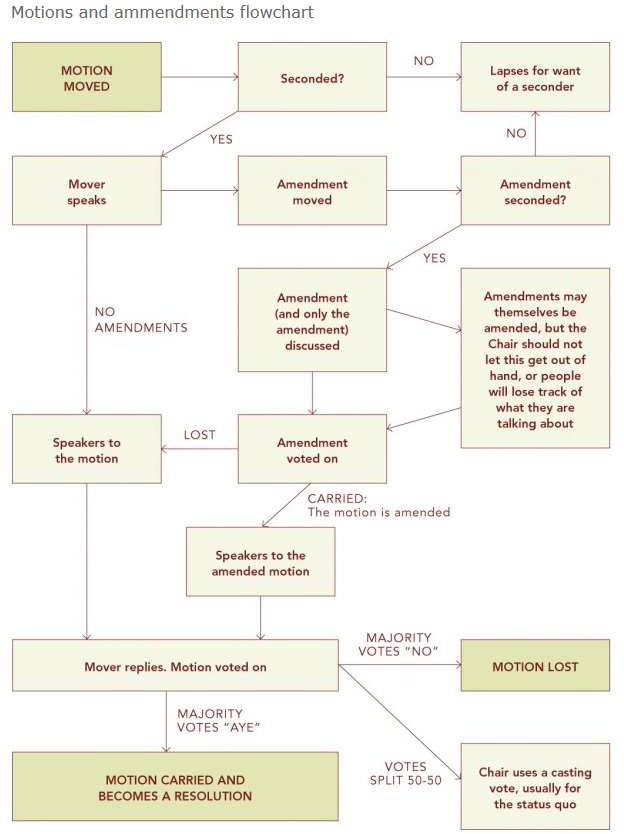 DATE OF MEETING: 22nd August 2023AGENDA ITEM: AGENDA ITEM: To Delegate Councillors to attend meetings with the National ParkTo Delegate Councillors to attend meetings with the National ParkBACKGROUND INFORMATION: BACKGROUND INFORMATION: As a result of their work both on the Broadmoor (Jubilee) Trail and with Wild Ennerdale, an invitation has been extended to Councillors Guise and Outhwaite to attend a meeting with the National Park to discuss footpath and public rights of way maintenance. This is likely to be a series of meetings in the future. For continuity I would recommend that Cllrs Guise and Outhwaite are delegated to attend these meetings on behalf of the Council. As a result of their work both on the Broadmoor (Jubilee) Trail and with Wild Ennerdale, an invitation has been extended to Councillors Guise and Outhwaite to attend a meeting with the National Park to discuss footpath and public rights of way maintenance. This is likely to be a series of meetings in the future. For continuity I would recommend that Cllrs Guise and Outhwaite are delegated to attend these meetings on behalf of the Council. BACKGROUND DOCUMENTS: BACKGROUND DOCUMENTS: The attached copy email from LDNPAThe attached copy email from LDNPACOSTS:COSTS:Nil.Nil.BUDGET: BUDGET: N/AN/ALEGAL POWER:LEGAL POWER:Local Government Act 1972 S111Local Government Act 1972 S111RECOMMENDATION: RECOMMENDATION: That the Council delegates authority to Councillors Guise and Outhwaite to attend the meetings with the LDNPA concerning the footpaths and public rights of way, reporting back to the Council afterwards. That the Council delegates authority to Councillors Guise and Outhwaite to attend the meetings with the LDNPA concerning the footpaths and public rights of way, reporting back to the Council afterwards. PLEASE NOTE: Agenda item requests; these must be received by the Proper officer at least 7 days prior to the meeting you request it be discussed at.  PLEASE NOTE: Agenda item requests; these must be received by the Proper officer at least 7 days prior to the meeting you request it be discussed at.  Agenda Item Number: 14Agenda Item Number: 14